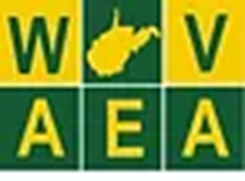 Distinguished Service Outside the ProfessionAward RubricName of Nominee _____________________________This award is to recognize outstanding achievement and contributions in previous years by persons or organizations outside the field of art education. Given the variety of roles of individuals and/or organizations who can be nominated for this award, all candidates may not have achievement or service in each area.Score Summary Box: After completing the scoring in each section below, summarize scores inthis box.Outstanding AchievementContributions to the ProfessionService to the Field of Art EducationService to Arts Education at the national/state level, including NAEALetters of support:Outstanding AchievementContributions to the ProfessionService to the Field of Art EducationService to Arts Education at the national/state level, including NAEALetters of SupportTotal Points (20 points possible)Nominee has been recognized for significant support in the field of art education5Nominee has been recognized for moderate support in the field of art education.3Nominee has been recognized for some support in the field of art education2Nominee has not provided support to the profession0Nominee has made significant contributions to the profession commensurate with this award5Nominee has made moderate contributions to the profession commensurate with this award3Nominee has made some contributions to the profession2Nominee has not made contributions to the profession0Nominee has significant evidence of service to the field of art education5Nominee has moderate evidence of service to the field of art education3Nominee has limited evidence of service to the field of art education2Nominee has no evidence of service to the field of art education0Nominee has an exceptional history of service to arts education at the national/state level, including NAEA5Nominee has a good history of service to arts education at the national/state level, including NAEA4Nominee has a limited history of service to arts education at the national/state level which may include NAEA3Nominee has a history of service to arts education at the national/state level which may include NAEA2Nominee has a history of service to arts education but no service to NAEA1Nominee’s letters of support provide superior evidence of outstanding achievement and contributions to the field of art education.5Nominee’s letters of support provide moderate evidence of outstanding achievement and contributions to the field of art education.3Nominee’s letters of support provide limited evidence of outstanding achievement and contributions to the field of art education.1Nominee’s letters of support provide no evidence of achievement and contributions to the field of art education.0